РЕГЛАМЕНТ ЗА "Ботеград рита" сезон Есен/Пролет 2020/2021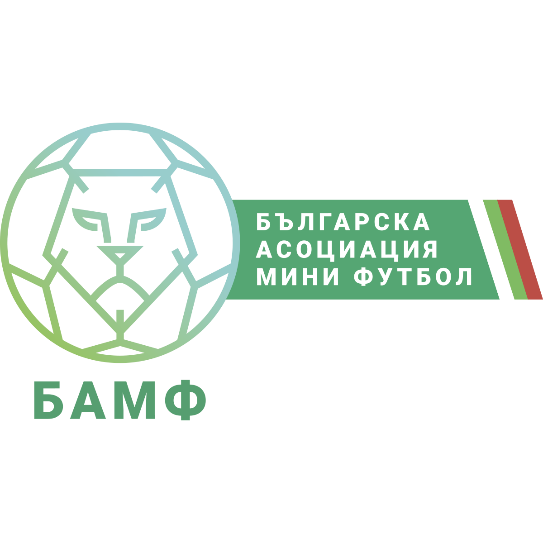 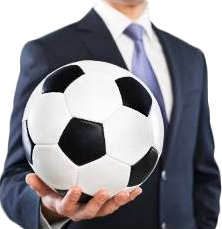 Правила:Правила на БАМФ Ботевград
1.1. Минимална възраст за участие - 16г.
1.2. Минималният брой участници е 10 състезатели, а максималният е 15 състезатели в отбор.
1.3. Не се допускат играчи от "А", "Б",за състезатели от "В" група имат право да се картотекират 3ма,като максимум 2ма може да са в групата за мача и да играят.
1.4. След първия полусезон се разрешава да се картотекират до 3-ма нови играчи, като общия брой не трябва да надхвърля 15 души. Не се разрешава преминаването на играчи от един в друг отбор участващи в лигата.
1.5. Може да се записват състезатели по всяко време до края на първенството,  като общия брой не трябва да надхвърля 15 души.

2. Изисквания за участие на отбор
2.1. Всички отбори се подписват, че са съгласни с условията на БАМФ Ботеград,за което прилагам и следния списък.
2.2. Отборите имат капитан, който изразява мнението на отбора пред организаторите и другите капитани на отбори.
2.3. Задължително е отбора да има име.
2.4. Внася се първоначална сума в размер на 100лв. включваща предплатени 2 такси за последните 2 кръга .
2.5. Преди всеки мач отбора заплаща сума за мач в размер на 50 лв. включваща такса терен, съдия, лекар и подръжка на сайт. Попълва се състава в онлайн платформата  с имената на участниците в конкретния мач,като всеки един мач може да се следи на живо на сайта bamf.bg
2.6. При изгонване или напускане на отбор от лигата предплатената такса не се възстановява.
2.7. На терена се играе само с гуменки, маратонки и стоножки. Не се допускат гумени, пластмасови или метални бутони.
2.8 Всеки един отбор заплаща по 60лв членски внос към БАМФ,с което става едногодишен член и може да участва във всички Турнири на БАМФ.3. Провеждане на срещите
3.1. Срещите се провеждат в неделя, но само по 1 кръг на седмица.
3.2. Играе се 5+1 играчи /5 полеви + 1 вратар/,като минималния брой на играчите които могат да започнат срещата са 3+1.
3.3. На терена нямат право да присъстват други освен съдията и играчите в мача. Смените са хокейни и са само при спряла игра,като топката трябва да е във владение на отбора извършващ смяната. Играч влязъл или излязъл самоволно получава жълт картон.
3.4. Срещите са 2 полувремена по 25 мин. и 3 мин. почивка м/у тях., както и 5мин. за загрявка преди срещата.
3.5. Всеки отбор има право по 1мин. таймаут на полувреме след поискване от капитана на отбора,като топката трябва да е в тяхно владение.
3.5. Делегатът или съдията имат право да не допуснат играч в мача при съображения недопустими за протичането на мача. Те проверяват екипа и обувките на играчите. При постоянни и накъсани смени с цел забавяна на играта,съдията решава дали да разреши тяхното извършване.
3.7. Всеки отбор има право на неограничен брой смени. Те се извършват при спряна игра само в определената зона. При смяна на вратаря играта също трябва да бъде спряна. Ако при смяната резервният състезател влезе в игрището преди да излезе колегата се присъжда непряк свободен удар и жълт картон на влизащия.
3.8. Отбор който не се яви на среща, заплаща пълния размер на таксата за мача от 100лв и им се отнемат 3 точки.
3.9. При три неявявания на отбор, той се изключва от лигата.
3.10. Тъч се изпълнява с крак. Разстоянието на противниковия играч е 3 м.
От аут няма гол,от начален удар след гол или подновяване на полувреме има гол.От тъч ако състезател не докосне топката и влезе директно във вратата,се изпълнява аут.3.11. При свободен удар разстоянието от топката на противника е 3 м., а при ъглов удар на обозначените на терена линии.
3.12. Шпагатите са забранени и се наказват с нарушение и жълт картон. В наказателното поле шпагата се наказва с дузпа и жълт картон.
3.13. Съдията има право да дава жълт или червен картон съобразно правилата на БФС.
3.14. При удар или непристойно поведение срещу съдия, делегат или длъжностно  лице играча се отстранява от лигата и отбора се наказва по усмотрение от организаторите.
3.15. При удар с/у противников играч, провинилият се отстранява от лигата.
3.16. Състезатели могат да бъдат наказвани за неспортсменско поведение и извън терена по преценка.
3.17. Само вратаря вкарва топката в игра и то с ръка.
3.18. Преместването и отлагането на мачове не се разрешава. Отлагане на среща е възможно само при съгласие на двата отбора и насрочване на дата и час за изиграване на срещата преди следващия кръг,като за последните три кръга е забранено.
4. Наказания
4.1. При два жълти картона се получава червен картон. Състезател със червен картон няма право да доиграе срещата. Той може да бъде заменен от съотборник след 5 мин. наказание. Получилият втори жълт картон и респективно червен се наказва с пропускане на една среща. При груби и неспортсменски прояви /удар без топка, обида на длъжностно лице/ се показва червен картон с 5 мин. наказание на състезателя, като последния се отстранява от мача. При директен червен картон за груба игра наказанието е 2 мача. Картоните се натрупват като се пропуска среща за 3 жълти картона, при пет картона 2 мача, при седем три мача. При рецидиви и неадекватни действия от състезатели, ДК може да наложи по-тежки санкции по свое усмотрение.
4.2. При нередовен състезател отбора губи мача и му се отнемат още 3т. от актива.
4.3. При отложен кръг програмата продължава с отложения кръг

5. Контестации
5.1. Контестация може да се подаде до 24ч. след завършване на мача и неин вносител е капитана на отбора на мейл petkovbamf@abv.bg. Таксата за разглеждането й е 30лв. Организаторите са длъжни да изпратят отговор до 5 дни.

6. Награден фонд
6.1. Наградният фонд на турнира е:
1-во място – Спа Уикенд за 12 човека,купа и медали,участие в Шампионска лига на БГ,участие в предаването“Без засади“в Спортал.
2-ро място - купа и медали,участие в Лига България
3-то място - купа и медали,участие в Лига България
Голмайстор - плакет
Най-добър вратар – плакетНай-добър защитник-плакетНай-полезен състезател-плакет

7. Дисциплинарен правилник
7.1. Дисциплинарните наказания в лигата са: официално предупреждение с жълт картон, отстраняване на състезател със червен картон /при 2 жълти картона/, изгонване с червен картон, лишаване от състезателни права, отнемане на точки от актива на отбора, предупреждение за изваждане от лигата, изваждане от лигата.
7.2. Дисциплинарните нарушения се установяват и налагат от ДК. Те се налагат едноистанционно и влизат в сила в момента на тяхното обявяване.

8. Дисциплинарна комисия
8.1. Дисциплинарната комисия се състои от:
-Пламен Божидаров-Петко Петков-Богомил Маринов
- Съдията на съответната среща

За всичко което не е описано в правилника, меродавен ще бъде правилника на БАМФ и БФС!